ЧЕРКАСЬКА ОБЛАСНА РАДАГОЛОВАР О З П О Р Я Д Ж Е Н Н Я27.12.2022                                                                                      № 401-рПро внесення змін до розпорядження голови обласної ради від 14.12.2022 № 384-рВідповідно до статті 59 Закону України «Про місцеве самоврядування
в Україні», враховуючи лист Управління освіти і науки Черкаської обласної державної адміністрації від 19.12.2022 № 12886/02/11-01-28:внести до розпорядження голови обласної ради від 14.12.2022 
№ 384-р «Про призначення стипендії голови Черкаської обласної ради обдарованим дітям області» зміни, замінивши в позиції шостій пункту 1 розпорядження слово «ЩЕПАКОВІЙ» словом «ЩЕПАЧОВІЙ».Голова 	А. ПІДГОРНИЙ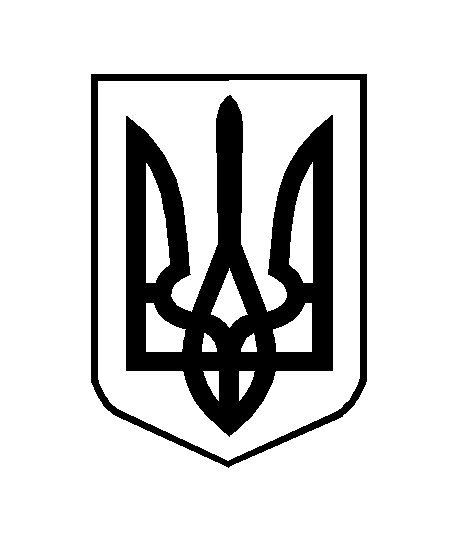 